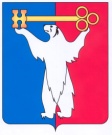 АДМИНИСТРАЦИЯ ГОРОДА НОРИЛЬСКАКРАСНОЯРСКОГО КРАЯПОСТАНОВЛЕНИЕ02.09.2016                                                г. Норильск                                             №  458О ежегодных дополнительных оплачиваемых отпусках	В связи с вступлением в силу со 2 августа 2016 года Закона Красноярского края от 07.07.2016 № 10-4786 «О внесении изменений в статью 8 Закона края «Об особенностях организации и правового регулирования государственной гражданской службы Красноярского края» и в статью 8 Закона края «Об особенностях правового регулирования муниципальной службы в Красноярском крае», в целях урегулирования отдельных вопросов предоставления ежегодных дополнительных оплачиваемых отпусков,ПОСТАНОВЛЯЮ:Утвердить Перечень должностей муниципальной службы с ненормированным рабочим днем в Администрации города Норильска, ее структурных подразделениях (далее – Администрация города Норильска) (прилагается).Определить продолжительность ежегодного дополнительного оплачиваемого отпуска за ненормированный рабочий день, предоставляемого работникам, замещающим должности муниципальной службы (далее - муниципальные служащие), три календарных дня.Утвердить Перечень должностей, не отнесенных к должностям муниципальной службы, с ненормированным рабочим днем в Администрации города Норильска и максимальную продолжительность ежегодного дополнительного оплачиваемого отпуска за работу с ненормированным рабочим днем (прилагается).Определять продолжительность ежегодного дополнительного оплачиваемого отпуска за выслугу лет, предоставляемого муниципальным служащим, в соответствии со статьей 8 Закона Красноярского края от 24.04.2008 
№5-1565 «Об особенностях правового регулирования муниципальной службы в Красноярском крае».Должностным лицам Администрации города Норильска, обладающим на основании постановления Администрации города Норильска «О порядке замещения и освобождения должностей муниципальной службы и иных должностей в Администрации города Норильска» правом замещения и освобождения должностей в Администрации города Норильска, обеспечить предоставление ежегодных дополнительных оплачиваемых отпусков за выслугу лет муниципальным служащим Администрации города Норильска, убывающим в текущем служебном году в ежегодные оплачиваемые отпуска, соответствующей продолжительности:при использовании отпуска за текущий служебный год с учетом стажа муниципальной службы (в полных календарных годах) на дату ухода муниципального служащего в ежегодный оплачиваемый отпуск;при использовании отпуска за прошедшие служебные годы с учетом стажа муниципальной службы (в полных календарных годах) муниципального служащего на дату окончания того служебного года, за который предоставляется ежегодный оплачиваемый отпуск.Исчисление продолжительности ежегодных дополнительных оплачиваемых отпусков муниципальных служащих в соответствии с пунктами 1, 3, 4 настоящего постановления осуществлять начиная с их служебного года, наступающего после 01.08.2016. В отношении ежегодных дополнительных оплачиваемых отпусков, предоставляемых муниципальным служащим за служебные года, наступившие ранее 02.08.2016, применять нормы постановления Главы Администрации города Норильска от 03.07.2008 № 1756 «О ежегодных дополнительных оплачиваемых отпусках», действующего на дату вступления в силу настоящего постановления.  Руководителям структурных подразделений Администрации города Норильска определять фактическую продолжительность ежегодного дополнительного оплачиваемого отпуска за работу с ненормированным рабочим днем работников возглавляемых ими структурных подразделений Администрации города Норильска, включенных в Перечень, утвержденный пунктом 2 настоящего постановления, при уходе их в ежегодный оплачиваемый отпуск согласно пункту 9.12 Правил внутреннего трудового распорядка, утвержденных постановлением Главы города Норильска от 28.04.2007 № 872.Управлению по персоналу Администрации города Норильска, иным кадровым службам Администрации города Норильска: обеспечить уведомление под роспись работников Администрации города Норильска об изменениях продолжительности ежегодных дополнительных оплачиваемых отпусков в течение пяти рабочих дней со дня издания настоящего постановления; обеспечить уведомление под роспись работников Администрации города Норильска, отсутствующих на работе по уважительным причинам на дату издания настоящего постановления, в течение трёх рабочих дней после их выхода на работу.  Внести в постановление Главы города Норильска от 23.12.2003 № 1613 
«О ежегодных дополнительных оплачиваемых отпусках работников» (далее – постановление) следующие изменения:в преамбуле постановления слова «Администрации города Норильска, её территориальных исполнительно-распорядительных органов, структурных подразделений,» исключить; в пункте 1 постановления слова «Администрации города Норильска, её территориальных исполнительно-распорядительных органов, структурных подразделений,», «единого» исключить;пункт 3 постановления исключить;в пункте 4 постановления слово «единого» исключить;в пункте 7 постановления слова «структурных подразделений Администрации города Норильска, наделенных правами юридического лица,» исключить;в пункте 7.3 постановления слово «подразделений,» исключить;пункт 8 постановления изложить в следующей редакции:«8. Проекты распорядительных документов, указанных в пункте 4 настоящего постановления, согласовывать с Управлением по персоналу Администрации города Норильска.»;в пункте 10 слова «Администрации города Норильска, её территориального исполнительно-распорядительного органа, структурного подразделения,» исключить.Управлению по персоналу Администрации города Норильска:- не позднее семи рабочих дней со дня вступления в силу настоящего постановления, а в случае временного отсутствия (нахождения в отпуске, служебной командировке, временной нетрудоспособности и др.) в течение семи рабочих дней после выхода их на работу ознакомить под роспись заместителей Руководителя Администрации города Норильска, руководителей структурных подразделений Администрации города Норильска с настоящим постановлением;- приобщить копии листов ознакомления работников Администрации города Норильска, указанных в абзаце втором настоящего пункта, к материалам личных дел соответствующих работников Администрации города Норильска.Признать утратившими силу:- постановление Главы Администрации города Норильска от 03.07.2008 № 1756 «О ежегодных дополнительных оплачиваемых отпусках»;- постановление Администрации города Норильска от 04.03.2010 № 50 «О внесении изменений в постановление Главы Администрации города Норильска от 03.07.2008 № 1756 «О ежегодных дополнительных оплачиваемых отпусках»;- пункт 2 постановления Администрации города Норильска от 30.11.2010 № 472 «О внесении изменений в постановление Главы города Норильска от 23.12.2003 
№ 1613 и постановление Главы Администрации города Норильска от 03.07.2008 
№ 1756»;- постановление Администрации города Норильска от 03.12.2015 № 578 «О внесении изменений в постановление Главы Администрации города Норильска от 03.07.2008 № 1756».Опубликовать настоящее постановление в газете «Заполярная правда» и разместить его на официальном сайте муниципального образования город Норильск.Настоящее постановление вступает в силу с даты подписания и распространяет свое действие на правоотношения, возникшие с 02.08.2016.Руководитель Администрации города Норильска		                   Е.Ю. ПоздняковУТВЕРЖДЕНпостановлением Администрации города Норильскаот 02.09.2016 №458Перечень должностей муниципальной службы с ненормированным рабочим днем в Администрации города Норильска, её структурных подразделенияхВключая производные наименования должностей (например, главный специалист – юрисконсульт)УТВЕРЖДЕНпостановлением Администрации города Норильскаот  02.09.2016 №458Перечень должностей, не отнесенных к должностям муниципальной службы, с ненормированным рабочим днем в Администрации города Норильска, её структурных подразделенияхВключая производные наименования должностей (например, главный специалист – юрисконсульт)Наименование должности*Руководитель Администрации города НорильскаЗаместитель Руководителя Администрации города НорильскаНачальник управления Заместитель начальника управленияНачальник отдела Заместитель начальника отдела КонсультантГлавный специалистВедущий специалист Специалист 1 категорииНаименование должности*Максимальная продолжительность ежегодного дополнительного оплачиваемого отпуска в календарных дняхНачальник отдела Главный бухгалтердо 11 днейЗаместитель начальника отделаЗаместитель главного бухгалтераГлавный специалистВедущий специалистВедущий инженерВедущий экономистВедущий бухгалтер Оперативный дежурный отдела оперативного планированияЗаведующий хозяйствомдо 9 днейБухгалтерСпециалист 1 категории Специалист 2 категориидо 8 днейДелопроизводитель Программист 1 категорииПсихологдо 4 дней